Temat: Nazwy dyscyplin sportowych.Wyrażenia na temat sportu:Mögen Sie Sport? Czy lubią państwo sport?Magst du Sport? Czy lubisz sport?Treiben Sie Sport? Uprawia Pani/Pan sport?Treibst du Sport? Uprawiasz sport?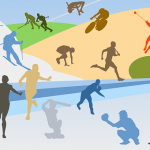 Der Wettkampf – zawodyDas Match – meczDas Olympia – Olimpiadagefallen – podobać sięWelche Sportart gefällt dir am besten? Jaka dyscyplina sportu podoba ci się najbardziej?Mit wem treibt man diese Sportart? Z kim uprawia się tę dyscyplinę sportową?Machst du das allein/ in einer Mannschaft/ zu zweit? Robisz to sam/sama/ w zespole/ we dwójkę?Welche Sportarten findest du interessant/langweilig ? Jakie dyscypliny uważasz za interesujące/nudne?Welche Sportart treibst du gern? Jaki sport chętnie uprawiasz?Ist dieser Sport sehr anstrengend? Czy ten sport jest bardzo męczący?das Badminton- badmintonder Basketball – koszykówkadas Billard – bilarddas Boxen – boksdas Eishockey – hokej na lodziedas Eislaufen – jazda na łyżwachdas Eiskunstlaufen – jazda figurowa na łyżwachdas Fechten – szermierkader Fußball – piłka nożnader Golf – golfder Handball – piłka ręcznadas Hockey – hokejder Hochsprung – skok wzwyżdas Judo – judodas Karate – karatedas Laufen, der Laufsport – biegidie Leichtathletik – lekkoatletyka.
das Reiten – jazda konnadas Schwimmen – pływaniedas Segeln – żeglarstwodas Skilaufen – narciarstwodas Tauchen  – nurkowanie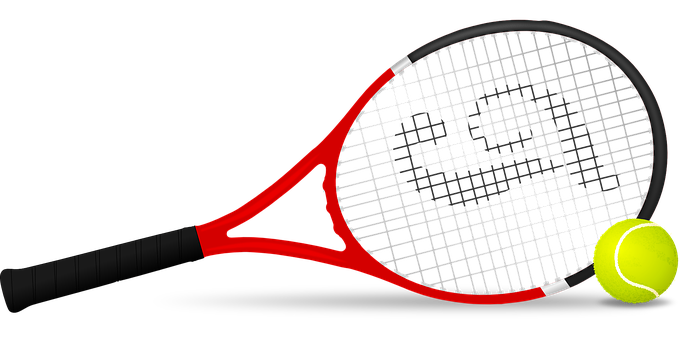 das Tennis – tenisdas Tischtennis – tenis stołowydas Turnen – gimnastykader Volleyball – siatkówkader Weitsprung – skok w dalder Wasserskilauf – jazda na nartach wodnych
skoki do wody - Wasserspringen
piłka wodna - Wasserball
żeglowanie - Segeln 
wioślarstwo - Rudern
kajakarstwo - das Paddelnin der Sporthalle trainieren- trenować na hali sportowejin der Schule trainieren- trenować w szkoleim Verein  trainieren- trenować w klubieim Stadion trainierenim/auf dem Wasser- w/na wodzieeinmal in der Woche- raz w tygodniuzweimal in der Wocheoft- częstoregelmäßig  - regularnietäglich-codzienniemanchmal- czasamieinmal im Monat- raz w miesiącuVolleyball finde ich interesant/ langweilig. Uważam, że siatkówka jest interesująca/nudna.Przepiszcie słownictwo umieszczone w załączniku.Przeczytajcie ofertę hotelu i uzupełnijcie numery piktogramów w zadaniu A1 z podręcznika/ 12.Posłuchajcie zadania A2 i zaznaczcie , jakie dyscypliny sportowe uprawiał Bernd na Majorce.Dokończcie pracę domową Bernda- sprawozdanie z wakacji.Odpowiedzcie w zeszycie na pytania:Welche Sportart treibst du gern? Jaki sport uprawiasz chętnie?Wo trainierst du? Gdzie trenujesz?Wie oft trainierst du? Jak często trenujesz?Welche Sportart gefällt dir am besten? Jaka dyscyplina sportu podoba ci się najbardziej?Welche Sportarten findest du interessant/langweilig ? Jakie dyscypliny uważasz za interesujące/nudne?Wer ist dein Lieblingssportler? Kto jest twoim ulubionym sportowcem?Na podsumowanie rozwiążcie quiz:https://www.allgemeinbildung.ch/fach=deu/ErsterWortschatz_Freizeit_01b.htmhttps://samequizy.pl/czy-dopasujesz-kategorie-sportu-po-niemiecku-do-znaczenia-polskiego/